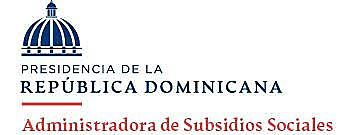 PRESENTACIÓNEste informe presenta los resultados estadísticos generales de las operaciones de la Administradora de Subsidios Sociales (ADESS) de Octubre - diciembre, 2023.El sistema estadístico institucional está manejado por la Unidad de Análisis y Estadística de la Dirección de Planificación y Desarrollo. Las estadísticas aquí presentadas se han elaborado durante los meses de octubre, noviembre y diciembre del 2023.Se detallan los indicadores más relevantes de la Administradora de Subsidios Sociales (ADESS), tales como: Beneficiarios activos por subsidios y género Promedio de subsidio por familiaBeneficiarios activos por regiónNivel porcentual del servicio de telefoníaMontos otorgados por subsidiosMontos otorgados por programasTotal, de comercios activos en la RASBTH por entidad financieraTarjetas reemplazadasLa Unidad de Estadísticas de la Dirección de Planificación y Desarrollo se complace en poner a disposición y al alcance del más amplio público estas informaciones estadísticas, con la finalidad de satisfacer la demanda existente de informaciones actualizadas y de calidad sobre la gestión institucional de la ADESS.PRECISIONES METODOLÓGICASEste apartado describe la metodología empleada tanto para la recogida de información como para su análisis.Con relación al primer aspecto mencionado, la información de partida de este informe proviene de las bases de datos suministradas por los diferentes departamentos de la ADESS.En el presente informe se aplica el método exploratorio por las diferentes fuentes de información con las que se cuenta. Según el nivel de medición y análisis de la información, el informe es además descriptivo, en donde se detallan los datos encontrados.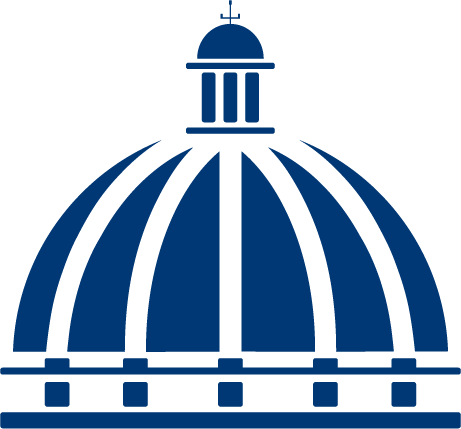 TABLA 1. BENEFICIARIOS ACTIVOS POR SUBSIDIOS OCTUBRE-DICIEMBRE, 2023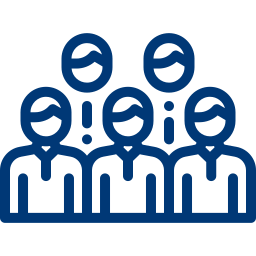 FUENTE: Dirección de Operaciones (DOP) 2023.En está tabla se muestra el número de beneficiarios segregados por sexo que están afiliados a los diferentes subsidios. Se puede verificar que las mujeres son las que más subsidios reciben exceptuando el BONOGAS CHOFER, MOTOBEN y el Programa Incentivo a los Alistados de la Armada Dominicana, representando así un 65% del total de subsidios depositados a los ciudadanos.En esta tabla también se muestran el número de beneficiarios que están activos por subsidios. Se puede observar que los subsidios Aliméntate y Bonogas HOGAR son los que más beneficiarios activos tienen representado así el 82% del total de beneficiarios.GRÁFICA 1.  PORCENTAJE DE BENEFICIARIOS POR GÉNERO OCTUBRE-DICIEMBRE, 2023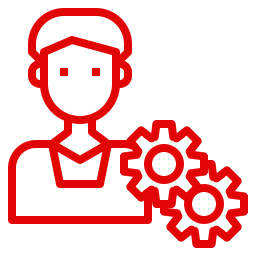 FUENTE: Dirección de Operaciones (DOP) 2023.Como se puede observar, en esta gráfica se muestran los porcentajes de los beneficiarios por género, donde las mujeres representan una proporción significativamente mayor que los hombres. Las mujeres representan un 65% del total de los beneficiarios activos, por programa de subsidios. TABLA 3.  CANTIDAD DE SUBSIDIOS POR BENEFICIARIOS  OCTUBRE -DICIEMBRE, 2023 FUENTE: Dirección de Operaciones (DOP) 2023.En este apartado se muestran el número de familias que reciben uno o varios subsidios.  En base a estos datos se puede afirmar que una familia recibe entre 3 y 2 subsidios en promedio, aproximadamente, en este sentido se muestra la cantidad de personas/familias que reciben algún subsidio social. Para este trimestre en cuestión 1,512,675 personas recibieron administrado por la ADESS. GRAFICA 2.  BENEFICIARIOS ACTIVOS POR REGIÓN OCTUBRE-DICIEMBRE, 2023 FUENTE: Dirección de Operaciones (DOP)  2023.En esta gráfica se puede observar la distribución porcentual de los beneficiarios activos por región. Se observa que la Región metropolitana (Santo Domingo y Distrito Nacional) representa el 27%, la Región Norte o Cibao 34%, la Región Este 13% y la Región Sur representan un 26% de los beneficiarios. GRAFICA 3.  BENEFICIARIOS ACTIVOS POR REGIÓN OCTUBRE-DICIEMBRE, 2023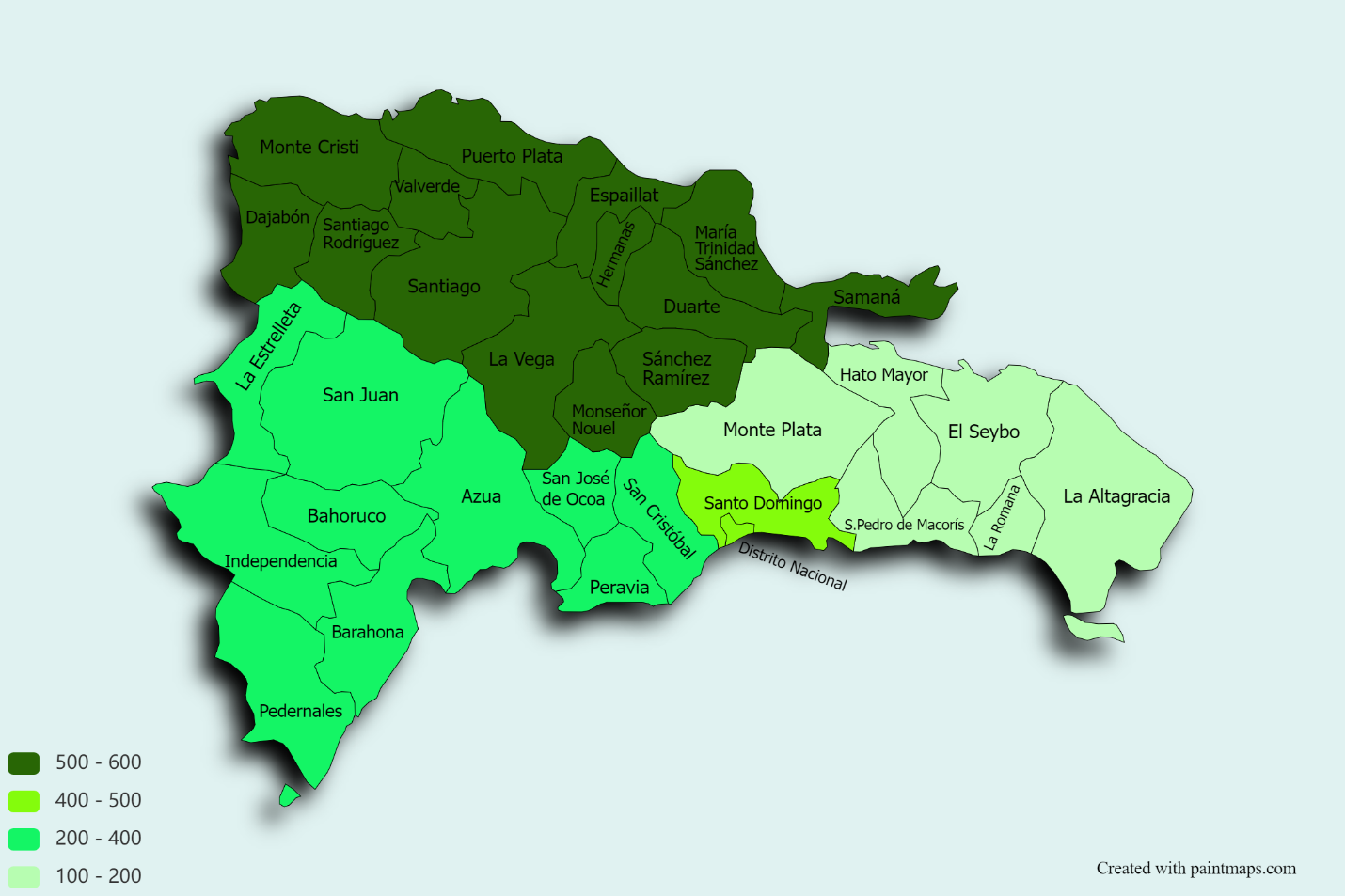 Fuente: Dirección de Planificación y Desarrollo con datos de la Dirección de Operaciones (expresado en miles)En esta gráfica se puede observar la cantidad de beneficiarios activos distribuido por región y el correspondiente en escala de cantidad de personas, dicha escala representa cientos de miles por cada cifra.GRAFICA 4. LLAMADAS CONTESTADAS POR HORAS EN RELACIÓN A LAS LLAMADAS RECIBIDAS EN EL SERVICIO DEL CALL CENTER  OCTUBRE-DICIEMBRE, 2023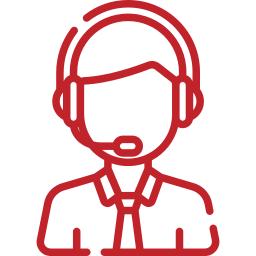 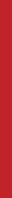 FUENTE: Dirección de Operaciones (DOP), Call Center 2023.En esta gráfica se puede observar la proporción de llamadas contestadas por horas con respecto al total de llamadas recibidas y las llamadas no contestadas. Estas llamadas fueron realizadas por los beneficiarios y ciudadanos en general. El 33.68% de las llamadas fueron atendidas, mientras que el 66.32% de las llamadas no fueron atendidas. El pico de llamadas fue entre 9:00 AM y 11:00 AM, como se muestra en la gráfica.TABLA 4. ACUMULADOS OTORGADOS POR SUBSIDIOSOCTUBRE-DICIEMBRE, 2023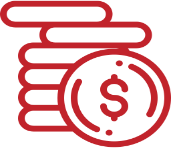 Fuente: Dirección Administrativa y Financiera (DAF) – Departamento de Subsidios 2023.Nota: Las celdas que están en blanco es porque estos subsidios no fueron otorgados en este periodo. GRÁFICA 4. DISTRIBUCIÓN PORCENTUAL DE LOS MONTOS OTORGADOS POR SUBSIDIOS OCTUBRE-DICIEMBRE, 2023FUENTE: Dirección Administrativa y Financiera (DAF) – Departamento de Subsidios 2023.Esta gráfica muestra los porcentajes de los montos otorgados por subsidios durante los meses de Octubre – diciembre, 2023. Donde un total de $ 7,498,255,750 son otorgados a través del subsidio ALIMENTATE. Esto equivale al 68.62% del total desembolsado de los subsidios otorgados.TABLA 5.  MONTOS OTORGADOS POR PROGRAMA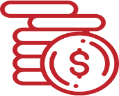  OCTUBRE-DICIEMBRE, 2023FUENTE: Dirección Administrativa y Financiera (DAF) – Departamento de Subsidios 2023.FUENTE: Dirección Administrativa y Financiera (DAF) – Departamento de Subsidios 2023.Esta gráfica muestra el porcentaje de montos otorgados por programa, donde Supérate representa el 96% del total de los montos y el otro 4% está distribuido entre los seis programas restantes como se puede observar en la gráfica.GRÁFICA 6.  CANTIDAD Y PORCENTAJES DE COMERCIOS ACTIVOS EN LA RAS SEGÚN SU TIPO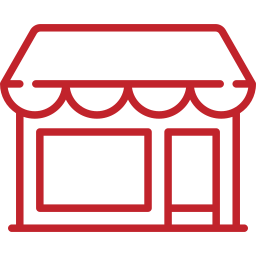 OTUBRE-DICIEMBRE, 2023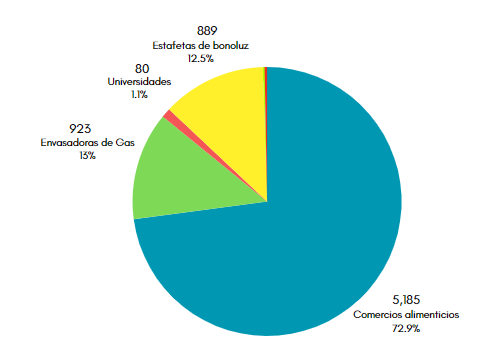 FUENTE: Dirección de Operaciones (DOP) Departamento RAS  2023.El porcentaje y la cantidad de comercios que están afiliados a la Red de Abastecimiento Social (RAS) por el tipo de servicio, donde los comercios Aliméntate representan el 72.9%, las envasadoras de gas un 13%, las estafetas Bono luz un 12.5%, los universitarios un 1.1%, y en el caso de las Ferreterías y las Gasolineras que no se pueden observar en la gráfica ya que estas ocupan un 0.19% y un 0.31% respectivamente, los comercios totales activos suman 7,112, y un total comercios suspendidos de 956.En el trimestre Octubre - Diciembre, 2023 no se supervisaron comercios adheridos a la Red de Abastecimiento Social, debido a que el Departamento de Revisión y Control al encontrarse en proceso de reestructuración, se suspendió la supervisión de los comercios.GRÁFICA 7.  CANTIDAD DE COMERCIOS ACTIVOS POR PROBINCIAS EN LA RAS OCTUBRE-DICIEMBRE, 2023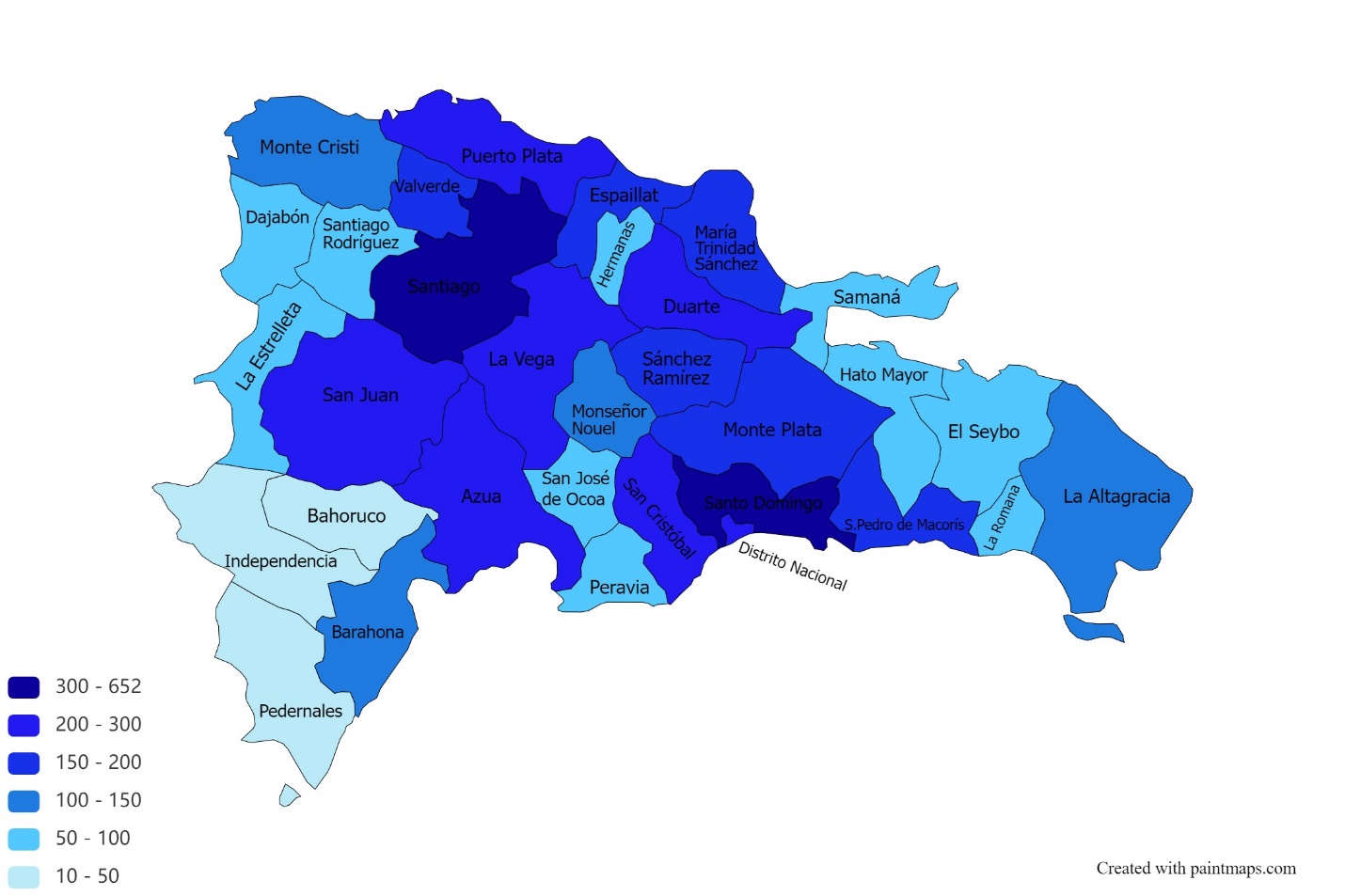 Fuente: Dirección de Planificación y Desarrollo con datos de la Dirección de Operaciones (expresado unidades)Este gráfico muestra un mapa demográfico de la cantidad de comercios que están afiliados a la Red de Abastecimiento Social (RAS), medidos en escala de miles.GRÁFICA 7. CANTIDAD Y PORCENTAJE DE TARJETAS ACTIVAS POR ENTIDADES FINANCIERAS  OCTUBRE-DICIEMBRE, 2023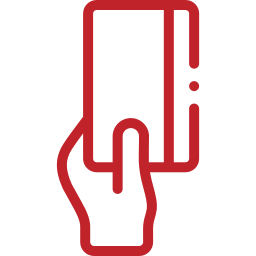 FUENTE: Dirección de Operaciones (DOP) 2023.Esta gráfica muestra el porcentaje de tarjetas activas segregada por entidad financiera. Asociación La Nacional y Banreservas Lote 1 representan un 9% y 12% respectivamente, mientras que Asociación Cibao y Banreservas Lote 2 representan un 15% y un 10% respectivamente de las tarjetas activas, mientras que las tarjetas Banreservas que fueron reemplazadas de banda a chip representan la mayoría, un 54%.REEMPLAZO Y ENTREGAS DE TARJETAS VÍA OPERATIVOSOCTUBRE-DICIEMBRE, 2023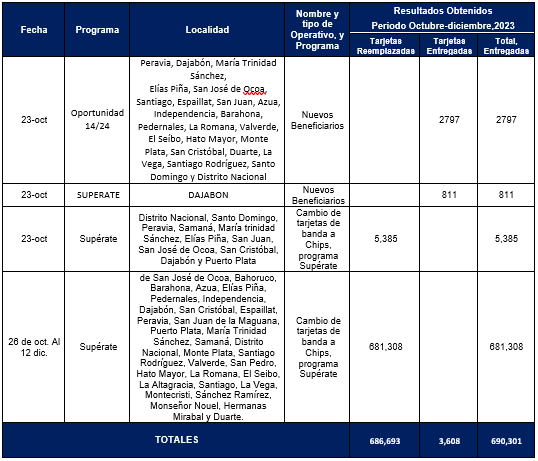 FUENTE: Dirección de Operaciones (DOP) 2023.Este cuadro muestra el total de las tarjetas que les fueron remplazadas a los beneficiarios de banda magnética a CHIP en los operativos durante el trimestre OCTUBRE-DICIEMBRE, 2023.TABLA 6. TARJETAS REEMPLAZADAS ACTIVASOCTUBRE-DICIEMBRE, 2023       FUENTE: Dirección de Operaciones (DOP) 2023.Este cuadro muestra el total de las tarjetas activas que les fueron remplazadas a los beneficiarios vía las delegaciones ya sea por deterioro o pérdida. 1,219,513 tarjetas se entregaron vía delegaciones y operativo, durante el trimestre OCTUBRE-DICIEMBRE, 2023.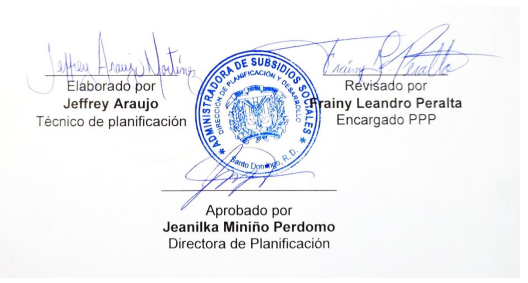 _________________			         ________________   Elaborado por          		           Revisado por                Jeffrey Araujo 		      Frainy Leandro Peralta                    Técnico de planificación                         Encargado PPP______________________Aprobado porJeanilka Miniño PerdomoDirectora de Planificación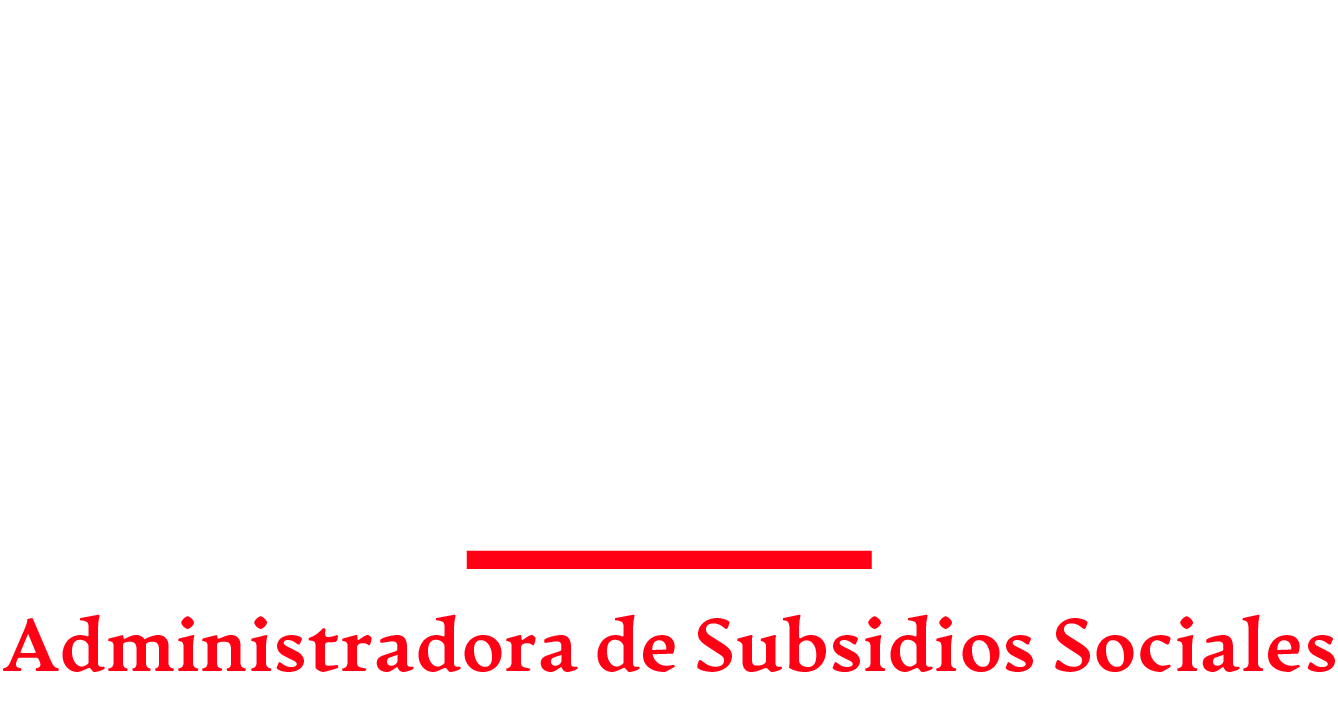 SUBSIDIOSTOTAL, POR GÉNEROTOTAL, POR GÉNEROTOTAL, BENEFICIARIOSSUBSIDIOSHOMBREMUJERTOTAL, BENEFICIARIOSSUPLEMENTO ALIMENTICIO - ENVEJECIENTES36,54916,45553,004INCENTIVO A LA EDUCACION SUPERIOR18,7237,24825,971BONOGAS CHOFER9110,44010,531BONOLUZ364,183146,194510,377BONOGAS HOGAR804,502456,4251,260,927MOTOBEN292,5202,549OPORTUNIDAD 14/24487112599ALIMENTATE942,749551,9041,494,653INCENTIVO A LA MARINA DE GUERRA7983,0503,848Total general2,168,1111,194,3483,362,459TOTAL_BTHCANTIDAD_SUBSIDIO 282,034 1 674,940 2 455,320 3 90,399 4 9,789 5 193 6 1,512,675 TOTALPROGRAMAS OctubreNoviembreDiciembreTotal ALIMENTATE (PCP) 2,495,858,5002,501,930,4002,500,466,8507,498,255,750 APRENDE (ILAE BASICA) - SUPERATE 26,203,80026,203,800 AVANZA (ILAE) 112,054,000112,054,000 BONO COMBUSTIBLE (MOTOBEN) - INTRANT  5,478,0005,478,0005,478,00016,434,000 BONOGAS CHOFER (BGCh) 43,453,80043,316,28043,692,920130,463,000 BONOGAS HOGAR (BGH)  598,415,750620,344,540620,852,6101,839,612,900 BONOLUZ (BL) 360,970,347369,480,481374,977,8341,105,428,661 FONDO DISCAPACIDAD - SUPERATE 11,076,00012,306,00019,146,00042,528,000 INCENTIVO A LA EDUCACION SUPERIOR (IES) 10,642,50010,642,50010,643,00031,928,000 PROGRAMA INCENTIVO A LOS ALISTADOS DE LA ARMADA DE REPUBLICA DOMINICANA (PIAARD) 3,608,9923,600,6403,597,85610,807,488 PROGRAMA OPORTUNIDAD 14/24  566,0003,367,0008,866,00012,799,000 SUPLEMENTO ALIMENTICIO - ENVEJECIENTES (SA) 33,333,20033,333,20033,331,20099,997,600 Total General 3,701,660,8893,603,799,0413,621,052,27010,926,512,199PROGRAMASMONTOS SUPERATE        10,512,029,111 INTRANT             146,897,000 CONAPE               99,997,600 GABINETE             124,853,000 MESCyT               31,928,000 ARMADA               10,807,488 TOTAL, RD$                10,926,512,199 Entidad FinancieraMES MES MES Total generalEntidad FinancieraOctubreNoviembreDiciembreTotal generalACAP30,179246,4463,719280,344ALNAP268,2206,411274,631Banreservas27,88186,58858,915664,538Total general58,060601,25469,0451,219,513